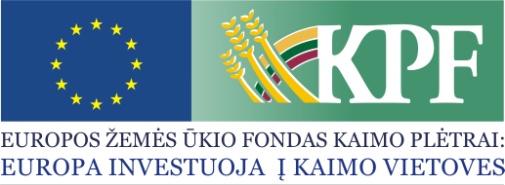 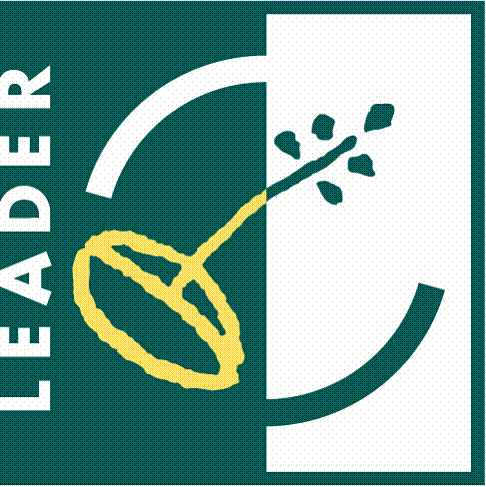 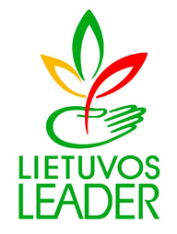 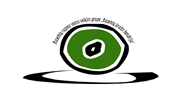 KVIETIMAS TEIKTI VIETOS PROJEKTUS Nr. 11Raseinių rajono vietos veiklos grupė „Raseinių krašto bendrija“ kviečia teikti paprastus kaimo vietovių vietos projektus pagal kaimo vietovių vietos plėtros strategijos „Raseinių  rajono vietos veiklos grupės Raseinių krašto bendrija“ teritorijos 2015 – 2023 m. vietos plėtros strategija“ vietos plėtros strategijos (toliau – VPS) priemones:Bendra kvietimo teikti vietos projektus suma 250380,05 Eur iš EŽŪFKP, Lietuvos Respublikos valstybės biudžeto ir EURI lėšų (Europos Sąjungos ekonomikos gaivinimo priemonė (angl. European Union Recovery instrument)Vietos projektų finansavimo sąlygų aprašai skelbiami šiose interneto svetainėse: www.raseiniuvvg.lt ir www.nma.lt. Kvietimas teikti vietos projektus galioja nuo 2021 m. gruodžio 29 d. 8.00 val. iki 2022 m. vasario 9 d. 17.00 val. Paraiškas teikiant karantino metu per „Paraiškų dėžutę“ kvietimas teikti vietos projektus galioja iki 2022 m. vasario 7 d. 17.00 val.Esant karantinui pareiškėjas pasirašytą vietos projekto paraišką VPS vykdytojai darbo laiku turi pateikti pasinaudodamas „paraiškų dėžute“ (specialiai įrengta vietoje, kurioje pareiškėjas palieka paramos paraišką tiesiogiai nekontaktuodamas su kitais asmenimis. Raseinių rajono VVG „Paraiškų dėžutė“ įrengta, adresu Vytauto Didžiojo g.1, Raseiniai (prie Raseinių rajono VVG kabineto durų). Atnešus paraišką, pareiškėjas turi informuoti apie tai nurodytu telefonu: 8 615 29 225. „Paraiškų dėžutėse“ pateiktos vietos projektų paraiškos vieną kartą per dieną išimamos, pažymimos paraiškos išėmimo žyma (išėmimo data, laikas, išėmusio darbuotojo vardas, pavardė, parašas) bei užregistruojamos. Apie vietos projekto paraiškos užregistravimą pareiškėjai per 1 darbo dieną informuojami vietos projekto paraiškoje nurodytu telefonu ir (arba) elektroniniu paštu.  Pareiškėjas paraiškoje privalo nurodyti telefoną ir (arba) elektroninio pašto adresą, kuriuo Raseinių r. VVG galėtų informuoti apie vietos projekto paraiškos gavimą bei užregistravimą. Pareiškėjas, pateikęs vietos projekto paraišką per „paraiškų dėžutę“ ir negavęs iš  Raseinių r. VVG informacijos apie paramos paraiškos užregistravimą, ne vėliau kaip 2 darbo dieną po vietos projekto paraiškos pateikimo privalo susisiekti su Raseinių  r. VVG, priešingu atveju, kilus ginčui dėl vietos projekto paraiškos pateikimo, bus laikoma, kad vietos projekto paraiška nebuvo pateikta. Paraiškos per „paraiškų dėžutę“ teikiamos 2 darbo dienas trumpiau nei kvietime teikti vietos projektų paraiškas nustatyta priėmimo pabaiga.Pasibaigus karantinui, vietos projektų paraiškos bus priimamos vietos veiklos grupės būstinėje adresu Vytauto Didžiojo g.1, Raseiniai.Vietos projektų paraiška ir jos priedai turi būti užpildyti lietuvių kalba. Kartu su vietos projekto paraiška teikiami priedai turi būti sudaryti lietuvių kalba arba turi būti pateiktas oficialus vertimų biuro, įmonės ar vertėjo (fizinio asmens) pasirašytas vertimas į lietuvių kalbą.Informacija apie kvietimą teikti vietos projektus ir vietos projektų įgyvendinimą teikiama darbo dienomis nuo 8.00 val. iki 17.00 val., elektroniniu paštu vvgraseiniai@gmail.com,  telefonu 8 615 29 225.„Ūkio ir verslo plėtra“ (kodas LEADER-19.2-6) Veiklos sritis – „Parama ne žemės ūkio verslui kaimo vietovėse pradėti“  (reglamentuoja KPP), (kodas LEADER-19-2-6.2)Remiamos veiklos: parama teikiama verslo naujovėms diegti, naujoms darbo vietoms kurti.„Ūkio ir verslo plėtra“ (kodas LEADER-19.2-6) Veiklos sritis – „Parama ne žemės ūkio verslui kaimo vietovėse pradėti“  (reglamentuoja KPP), (kodas LEADER-19-2-6.2)Tinkami vietos projektų vykdytojai: Raseinių rajono VVG teritorijoje registruoti ir veiklą vykdantys fiziniai ir juridiniai asmenys: ūkininkas ar kitas fizinis asmuo, labai maža įmonė, maža įmonė.„Ūkio ir verslo plėtra“ (kodas LEADER-19.2-6) Veiklos sritis – „Parama ne žemės ūkio verslui kaimo vietovėse pradėti“  (reglamentuoja KPP), (kodas LEADER-19-2-6.2)Kvietimui skiriama VPS paramos lėšų suma 100 000,05 Eur. Didžiausia galima parama vienam vietos projektui įgyvendinti 50 000 Eur.„Ūkio ir verslo plėtra“ (kodas LEADER-19.2-6) Veiklos sritis – „Parama ne žemės ūkio verslui kaimo vietovėse pradėti“  (reglamentuoja KPP), (kodas LEADER-19-2-6.2)Paramos vietos projektui įgyvendinti lyginamoji dalis: juridiniams arba fiziniams asmenims, atitinkančius labai mažai įmonei keliamus reikalavimus iki 70 proc., kitiems tinkamiems pareiškėjams iki 50 proc.„Ūkio ir verslo plėtra“ (kodas LEADER-19.2-6) Veiklos sritis – „Parama ne žemės ūkio verslui kaimo vietovėse pradėti“  (reglamentuoja KPP), (kodas LEADER-19-2-6.2)Finansavimo šaltiniai: EŽŪFKP ir Lietuvos Respublikos valstybės biudžeto lėšos.„Ūkio ir verslo plėtra“ (kodas LEADER-19.2-6) Veiklos sritis – „Parama ne žemės ūkio verslui kaimo vietovėse plėtoti“  (reglamentuoja KPP), (kodas LEADER-19-2-6.4)Remiamos veiklos: parama teikiama verslo naujovėms diegti, naujoms darbo vietoms kurti.„Ūkio ir verslo plėtra“ (kodas LEADER-19.2-6) Veiklos sritis – „Parama ne žemės ūkio verslui kaimo vietovėse plėtoti“  (reglamentuoja KPP), (kodas LEADER-19-2-6.4)Tinkami vietos projektų vykdytojai: Raseinių rajono VVG teritorijoje registruoti ir veiklą vykdantys fiziniai ir juridiniai asmenys: ūkininkas ar kitas fizinis asmuo, labai maža įmonė, maža įmonė.„Ūkio ir verslo plėtra“ (kodas LEADER-19.2-6) Veiklos sritis – „Parama ne žemės ūkio verslui kaimo vietovėse plėtoti“  (reglamentuoja KPP), (kodas LEADER-19-2-6.4)Kvietimui skiriama VPS paramos lėšų suma 150 380,00 Eur. Didžiausia galima parama vienam vietos projektui įgyvendinti 75 190 Eur.„Ūkio ir verslo plėtra“ (kodas LEADER-19.2-6) Veiklos sritis – „Parama ne žemės ūkio verslui kaimo vietovėse plėtoti“  (reglamentuoja KPP), (kodas LEADER-19-2-6.4)Paramos vietos projektui įgyvendinti lyginamoji dalis: juridiniams arba fiziniams asmenims, atitinkančius labai mažai įmonei keliamus reikalavimus iki 70 proc., kitiems tinkamiems pareiškėjams iki 50 proc.„Ūkio ir verslo plėtra“ (kodas LEADER-19.2-6) Veiklos sritis – „Parama ne žemės ūkio verslui kaimo vietovėse plėtoti“  (reglamentuoja KPP), (kodas LEADER-19-2-6.4)Finansavimo šaltiniai: EURI lėšos (Europos Sąjungos ekonomikos gaivinimo priemonė (angl. European Union Recovery instrument)